平成２７年度　宮崎兄弟の生家施設事業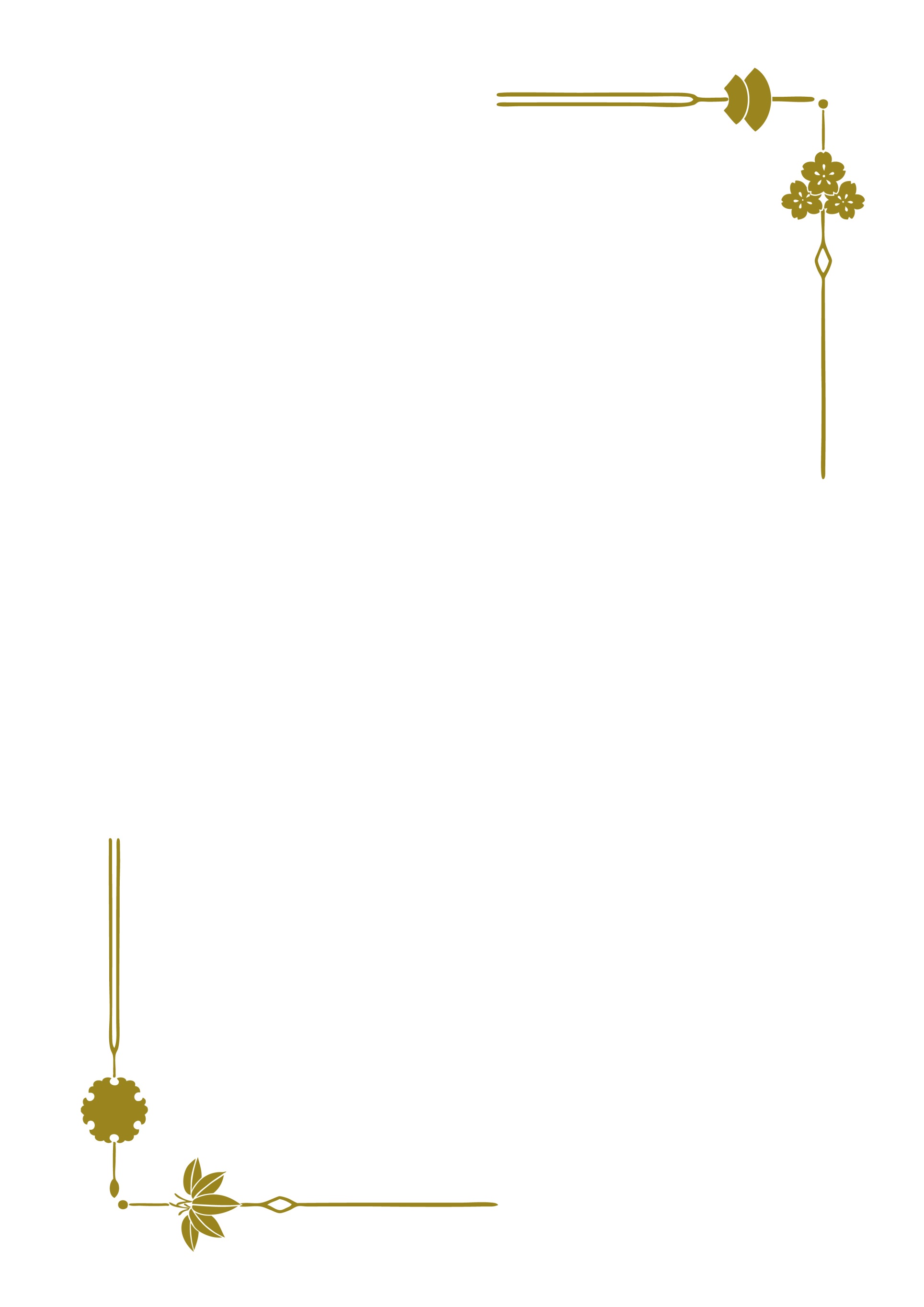 第２回「牡丹文芸・美術展」宮崎兄弟の生家施設の庭には、毎年４月になると赤・ピンク・白など、色とりどりの牡丹が花を咲かせます。中国の革命家孫文の革命活動を献身的に支えた荒尾の偉人・宮崎滔天は、その活動においてアジア各地の革命志士と交流しましたが、中国・朝鮮半島・シンガポール・タイなど、自らアジア各地に足を運んでいます。そして、中国に行った際に持ち帰ったものの一つが、生家施設に咲く牡丹なのです。宮崎兄弟の生家施設では、この牡丹をテーマに写真・絵画・俳句の3部門から作品を出品していただき、生家に展示をする「牡丹文芸・美術展」を開催します。あなたも作品を出品してみませんか？多くの方の御出品をお待ちしています。●作品受付期間　：　4 月12日（日）～5月10日（日）　　　　　場所　：　宮崎兄弟資料館および生涯学習課●作品展示期間　：　5月19日（火）～6月14日（日）　　　　　場所　：　宮崎兄弟の生家＜募集要項＞【写真】単写真でA３ノビ以上全紙まで。【絵画】0号または1号で飾付け金具やヒモを付けること。【俳句】　短冊に記入したものであること。【共通要項】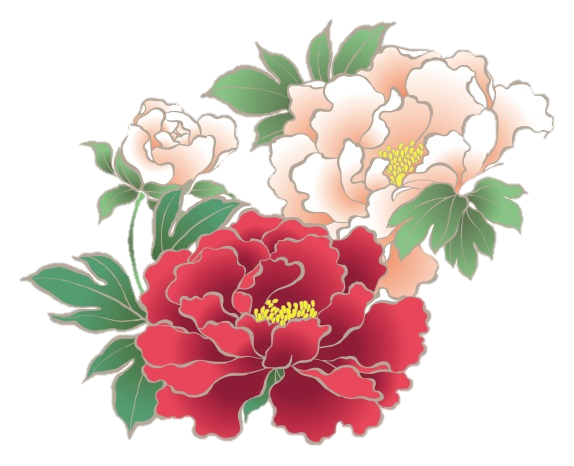 ・生家施設の牡丹を撮影・描写・詠歌したものであること。　・出品に係る費用はすべて出品者が負担すること。　・出品点数は一人1点まで。